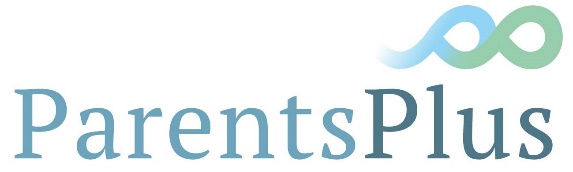 Sponsorship Package InformationWhat you need to do when running groupsAs part of the Parents Plus Sponsorship for training, you the facilitator give a commitment to:Please note:All forms should be anonymised when returned to Parents Plus. It is a good idea to ask parents to fill in forms using initials only. Remember to keep a copy of any forms for your service and for any future accreditation submission. In return for completing these requirementsAs part of the Parents Plus Sponsorship for training you, the facilitator, will receive up to 50% discount on :Facilitator Training.Facilitator Programme materialsParent book for the first group run. These will be despatched once the group has been organised. In addition, Parents Plus will provide for freeA free preparatory call with a Parents Plus trainer in advance of commencement of first parent group.One individual supervision for the co-facilitating pair.I accept the sponsorship conditions above.Name of Programme: ________________________________________________________________________________Name of Facilitator: __________________________________      Signature: _______________________________Name of Co-Facilitator _______________________________Date: ________________________Run at least two groups in whichever Programme/s trained in within an 18 month period from time of training. These groups are run in accordance with Parents Plus Quality Protocol and in compliance with Parents Plus Licensing Guidelines. Contact Parents Plus in advance when these two groups are run, with details of the recruitment plan for parents. Follow the Parents Plus Protocol and participate in post training supervision.The following information in relation to each of the 2 groups is copied and posted to Parents Plus:After first group session; Copies of:Attendance sheet with list of parents/young peopleEach of the Parent/Young Person Goal Form and Session Rating Forms.Facilitator Session Planning and Review SheetFacilitator Quality Checklist for each FacilitatorAfter last group session;  Copies of:Group Attendance Sheet, Parent/Young Person Goal Review Form, Parent/Young Person Course Review Form.Facilitator Course Review FormAfter 2-3 month follow up session: Group Attendance Sheet, Goal Review Form.